Alle møtene er mandager kl 1730-1900 i Tasta kirke om ikke annet er avtalt.  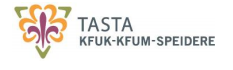 Ha alltid på/med deg uteklær. Det kan komme endringer i programmet.På vår hjemmeside http://tasta.kmspeider.no/ finner du blant annet semesterprogram, bilder fra tidligere turer og møter, speiderskjorte reglement og annen nyttig informasjon.  Du finner oss også på Instagram “tastakmspeider”De gråe radene betyr at det ikke er Tasta KM som arrangerer, men for eksempel «kretsen» ->Rogaland KFUK-KFUM speidere: http://rogaland.kmspeider.no/
PM = patruljemøter	V= felles vandrermøteDe gråe radene betyr at det ikke er Tasta KM som arrangerer, men for eksempel «kretsen» ->Rogaland KFUK-KFUM speidere.Patruljene høsten 2019Kan du ikke komme på et patruljemøte er det fint om du kan gi beskjed til enten PF eller PA i din patrulje.Har du noen spørsmål kontakter du en av lederne i Vandrerne:Arvid Gjerde 				92824757Elin Bjelland Forsaa  			92424613Odd Nielsen				48402695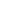 DagMøte TemaInfo26 augVOppstartsmøte2 septPMBlekksprut: Bli kjentMånefisk: Bli kjentSjøstjerne: Patruljesærpreg9 septVUllandhaugskogenOppmøte P-plass Ullandhaugstårnet14-15 septTur til BaronietVandrere og Rovere drar til Baroniet v/PrekestolhyttaMer info kommer16 septspeiderfriVi tar fri etter speidertur20-22 septPF kursVideregående kurs på RennesøyFor dem som har tatt grunnkurs. Påmelding via lederne. 23 septPMBlekksprut: PatruljesærpregMånefisk: Kart og kompassSjøstjerne: Orientering - ta med kompass om du har27-29 septPEFFTIVALNordtangen utenfor Oslo - for dem født i 04-06Påmeldingsfrist 8 sept. Se forbundets sider27 septMatkursPå Ullandhaug med proffe kokker - det er gratis!Påmeldingsfrist 10. sept. via kretsen 30 septVKanomøte på StokkavannetOppmøte Dyrsnes natursenter7 okthøstferie14 oktPMBlekksprut: Mat på bålMånefisk: OrienteringsløpSjøstjerne: Knuter19-20 oktJota.JotiHorve 2 for vandrere og rovereSe kretsens sider21 oktVHva vet du om fisken?27. oktkveldsgudstjeneste Menigheten inviterer ungdommer spesielt til gudstjeneste kl 18:30Mer info kommer28.oktPMBlekksprut: 1. hjelpMånefisk: Møte XSjøstjerne: Bål31 oktTelefonkonkurranseSkal vi delta i år?Mer info kommer1-3 novPF kursGrunnleggende kurs på VierPåmelding via lederne4 novPMBlekksprut: MenneskerettigheterMånefisk: 1. hjelpSjøstjerne: Bakemøte8-10 nov14+ kurs – lek  & nevenyttighetTema er inneleker, leirbålsaktiviteter, primitiv mat, nevenyttighet, sanglekerPåmeldingsfrist 25 okt via kretsen11 novPMBlekksprut: Spikking - ta med knivMånefisk: Mat på bålSjøstjerne: 1. hjelp18 novVHva kan du om fugler?25 novVJuleverksted med Oppdagere og Stifinnerne2 desVJuleavslutning med bingo og grøtForesatte og familie er invitert til avslutningen i kirka kl 19:15MånefiskMånefiskBlekksprutBlekksprutSjøstjerneSjøstjernePFOscar - 95425053PFJakob G. – 46643319PFJakob S. N. - 48182185PAThomas – 90012373PAEiril – 94427870PAMartin - 96040645PAKåre Kristoffer - 48441857PAHelena - 48604027TuvaAdrianMarenMarteAuroraNathalieHaraldEmilyLiv SigridRochMinaSaraEirik C.SigvartJakob F.B.LeonHenrikOliverErik ONoah Elias